ГОСУДАРСТВЕННОЕ БЮДЖЕТНОЕ ПРОФЕССИОНАЛЬНОЕ ОБРАЗОВАТЕЛЬНОЕ УЧРЕЖДЕНИЕ «САРОВСКИЙ ПОЛИТЕХНИЧЕСКИЙ ТЕХНИКУМ ИМЕНИ ДВАЖДЫ ГЕРОЯ СОЦИАЛИСТИЧЕСКОГО ТРУДА БОРИСА ГЛЕБОВИЧА МУЗРУКОВА»Рабочая ПРОГРАММа УЧЕБНОЙ ДИСЦИПЛИНЫОП.06 Электротехнические материалыдля специальности 08.02.09 Монтаж, наладка и эксплуатация электрооборудования промышленных и гражданских зданийПрофиль обучения: технологическийг. Саров,2022Рабочая программа учебной дисциплины ОП.06 Электротехнические материалы разработана на основе примерной основной образовательной программы в соответствии с ФГОС по специальности среднего профессионального образования 08.02.09 Монтаж, наладка и эксплуатация электрооборудования промышленных и гражданских зданий.Организация – разработчик: ГБПОУ СПТ им. Б.Г. МузруковаРазработчик: Бурцева Ю.А, преподаватель ГБПОУ СПТ им. Б.Г. Музрукова1. ОБЩАЯ ХАРАКТЕРИСТИКА РАБОЧЕЙ ПРОГРАММЫ УЧЕБНОЙ ДИСЦИПЛИНЫ1.1. Место дисциплины в структуре основной образовательной программы		Учебная дисциплина ОП.06 Электротехнические материалы является обязательной частью общепрофессионального цикла основной образовательной программы в соответствии с ФГОС по специальности 08.02.09 Монтаж, наладка и эксплуатация электрооборудования промышленных и гражданских зданий.	Учебная дисциплина ОП.06 Электротехнические материалы обеспечивает формирование профессиональных и общих компетенций по всем видам деятельности ФГОС по специальности 08.02.09 Монтаж, наладка и эксплуатация электрооборудования промышленных и гражданских зданий. Особое значение дисциплина имеет при формировании и развитии ОК 01-ОК 10.1.2. Цель и планируемые результаты освоения дисциплины:   В рамках программы учебной дисциплины обучающимися осваиваются умения и знанияСТРУКТУРА И СОДЕРЖАНИЕ УЧЕБНОЙ ДИСЦИПЛИНЫ 2.1. Объем учебной дисциплины и виды учебной работы2.2. Тематический план и содержание учебной дисциплины ОП.06 Электротехнические материалы3. УСЛОВИЯ РЕАЛИЗАЦИИ ПРОГРАММЫ УЧЕБНОЙ ДИСЦИПЛИНЫ3.1. Требования к минимальному материально-техническому обеспечениюДля реализации рабочей программы учебной дисциплины предусмотрено наличие кабинета Электротехнические материалы, оснащенного оборудованием: - рабочие места обучающихся; - автоматизированное рабочее место преподавателя; - комплект учебно-методической документации по дисциплине; - образцы электротехнических материалов;- инструкции, плакаты по безопасности труда и электробезопасности; - комплект противопожарных средств.техническими средствами обучения: - компьютер с лицензионным программным обеспечением; -  мультимедиапроектор, экран; - учебные электронные материалы (диски, видео, фото, слайды (мультимедиа презентаций) по темам учебной дисциплины).3.2. Информационное обеспечение реализации программыОсновные печатные издания:1. Журавлёва Л.В. Основы электроматерталоведения: Учебник для СПО. – М.: Академия, 2020.Дополнительные источники:Алиев И. Калганова С.Г. Электротехнические материалы и изделия. М.:  Издательство "РадиоСофт". – 2014.Арзамасов В.Б., Черепахин А.А. «Материаловедение» -М.: Академия,2013.Бородулин В., Воробьев А., Матюнин В., и др. Электротехнические и конструкционные материалы. М.: Издательство Academia. – 2013. В.Н. Заплатин, Ю. И. Сапожников, А.В. Дубов, Е.М. Духнеев. «Основы материаловедения (металлообработка): учебник для студ. учреждений сред. проф. Образования». М.: Академия- 2017г.Г. П. Фетисов [и др.]; под редакцией Г.П.Фетисова.— 8-е изд., перераб. и доп. «Материаловедение и технология материалов» в 2 ч. Часть 1 учебник для вузов/ — Москва: Издательство Юрайт, 2021. — 406 с. — Текст: электронный // ЭБС Юрайт [сайт]. — URL: https://urait.ru/bcode/470775.ГОСТ 17515-72 Провода монтажные с пластмассовой изоляцией. Технические условия (с Изменениями N 1-8)ГОСТ 21515-76. Материалы диэлектрические. Термины и определения.ГОСТ 22265-76. Материалы проводниковые. Термины и определения.ГОСТ 6323-79 (СТ СЭВ 587-87) Провода с поливинилхлоридной изоляцией для электрических установок. Технические условия (с Изменениями N 1, 2, 3, 4)  Информационный портал. (Режим доступа): URL:  http://electricalschool.info/spravochnik/material/  (дата обращения: 18.11.2018). Информационный портал. (Режим доступа): URL:  http://elektrica.info/klassifikatsiya-e-lektrotehnicheskih-materialov/ (дата обращения: 18.11.2018). Информационный портал. (Режим доступа): URL:  http://sermir.narod.ru/lec/lect1.htm  (дата обращения: 18.11.2018). Михайлов М.М. Электроматериаловедение -М.: Книга по Требованию, 2018.Чумаченко Ю.Т, Чумаченко Г.В. «Материаловедение и слесарное дело» -М.: КноРус, 2017.4. КОНТРОЛЬ И ОЦЕНКА РЕЗУЛЬТАТОВ ОСВОЕНИЯ УЧЕБНОЙ ДИСЦИПЛИНЫКонтроль и оценка результатов освоения учебной дисциплины осуществляется преподавателем в процессе выполнения студентами индивидуальных и групповых заданий, практических работ.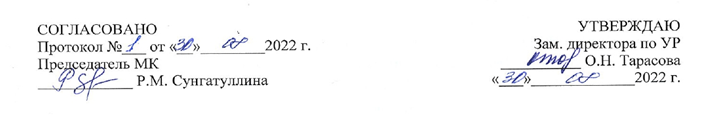 СОДЕРЖАНИЕОБЩАЯ ХАРАКТЕРИСТИКА  РАБОЧЕЙ ПРОГРАММЫ УЧЕБНОЙ ДИСЦИПЛИНЫ4СТРУКТУРА И СОДЕРЖАНИЕ УЧЕБНОЙ ДИСЦИПЛИНЫ5УСЛОВИЯ РЕАЛИЗАЦИИ УЧЕБНОЙ ДИСЦИПЛИНЫ8КОНТРОЛЬ И ОЦЕНКА РЕЗУЛЬТАТОВ ОСВОЕНИЯ УЧЕБНОЙ ДИСЦИПЛИНЫ9Код ПК, ОКУменияЗнанияОК01 - ОК10ПК 1.2ПК 1.3ПК 2.1ПК 2.2ПК 3.1- определять характеристики материалов по справочникам;- выбирать материалы по их свойствам и условиям эксплуатации.-подбирать конструкционные материалы по их назначению и условиям эксплуатации;-выбирать электротехнические материалы на основе анализа их свойств для конкретного применения.- о строении материалов;- классификации электротехнических материалов их свойства, область применения;- механических, электрических, тепловых, физико-химических характеристик материалов;- основных видов проводниковых, полупроводниковых, диэлектрических и магнитных материалов, их свойств и областей применения;-  состава, основных свойств и назначения припоев, флюсов, клеев.Вид учебной работыОбъем часовОбъем образовательной нагрузки 36Самостоятельная учебная работаУчебная нагрузка во взаимодействии с преподавателем36в том числе:лекций, уроков28лабораторные и практические занятия8курсовой проект (работа)по практикам производственной и учебнойконсультациипромежуточная аттестацияПромежуточная аттестация в форме дифференцированного зачетаНаименование разделов и темСодержание учебного материала и формы организации деятельностиобучающихсяСодержание учебного материала и формы организации деятельностиобучающихсяОбъем часовКоды компетенций, формированию которых способствует элемент программы12234ВведениеСодержание учебного материалаСодержание учебного материала2Введение1.Краткая характеристика дисциплины, её цели и задачи. Классификация электротехнических материалов. Обзор развития производства электротехнических материалов.ОК 01 - ОК 10ПК 1.2 - 1.3РАЗДЕЛ 1. Основы металловеденияРАЗДЕЛ 1. Основы металловеденияРАЗДЕЛ 1. Основы металловедения4Тема 1.1Строение и свойства металлов и сплавовСодержание учебного материалаСодержание учебного материалаТема 1.1Строение и свойства металлов и сплавов1.Понятие о металловедении. Структура металлов. Классификация сплавов и их свойства.ОК 01- ОК 10ПК 1.2Тема 1.1Строение и свойства металлов и сплавов2.Стали и чугун. Получение, назначение, применение, маркировка.ОК 01- ОК 10ПК 1.2РАЗДЕЛ 2. Основные характеристики электротехнических материаловРАЗДЕЛ 2. Основные характеристики электротехнических материаловРАЗДЕЛ 2. Основные характеристики электротехнических материалов6Тема 2.1.Основные характеристики электротехнических материаловСодержание учебного материалаСодержание учебного материалаОК 01- ОК 10ПК 1.2-1.3ПК 2.1-2.2ПК 3.1Тема 2.1.Основные характеристики электротехнических материалов1.Механические, электрические, тепловые и физико-химические  характеристики материаловОК 01- ОК 10ПК 1.2-1.3ПК 2.1-2.2ПК 3.1Тема 2.1.Основные характеристики электротехнических материаловПрактические занятияПрактические занятияОК 01- ОК 10ПК 1.2-1.3ПК 2.1-2.2ПК 3.1Тема 2.1.Основные характеристики электротехнических материаловПрактическое занятие №1. Определение удельных электрических сопротивлений твердых диэлектриков.Практическое занятие №1. Определение удельных электрических сопротивлений твердых диэлектриков.ОК 01- ОК 10ПК 1.2-1.3ПК 2.1-2.2ПК 3.1Тема 2.1.Основные характеристики электротехнических материаловПрактическое задание №2. Определение диэлектрической проницаемости и тангенса угла диэлектрических потерь твердых диэлектриков.Практическое задание №2. Определение диэлектрической проницаемости и тангенса угла диэлектрических потерь твердых диэлектриков.ОК 01- ОК 10ПК 1.2-1.3ПК 2.1-2.2ПК 3.1РАЗДЕЛ 3. ПРОВОДНИКОВЫЕ МАТЕРИАЛЫРАЗДЕЛ 3. ПРОВОДНИКОВЫЕ МАТЕРИАЛЫРАЗДЕЛ 3. ПРОВОДНИКОВЫЕ МАТЕРИАЛЫ10Тема 3.1. Проводниковые материалы высокой проводимости Содержание учебного материалаСодержание учебного материала4ОК 01 - ОК 10ПК 1.2-1.3ПК 2.1-2.2ПК 3.1Тема 3.1. Проводниковые материалы высокой проводимости 1.Медь. Получение и применение меди. Физические, механические и электрические свойства мягкой и твердой меди. Маркировка меди по ГОСТу.ОК 01 - ОК 10ПК 1.2-1.3ПК 2.1-2.2ПК 3.1Тема 3.1. Проводниковые материалы высокой проводимости 2.Сплавы: медь, латунь, бронза. Маркировка по ГОСТу. Свойства и применение. Свинец. Серебро. Алюминий. Свойства, область применения.ОК 01 - ОК 10ПК 1.2-1.3ПК 2.1-2.2ПК 3.1Тема 3.2Проводниковые материалы с большим удельным сопротивлениемСодержание учебного материалаСодержание учебного материала2ОК 01- ОК 10ПК 1.2-1.3ПК 2.1-2.2Тема 3.2Проводниковые материалы с большим удельным сопротивлением1.Вольфрам, манганин, константан, нихром, фехраль: свойства, маркировка по ГОСТу и применение в электротехнических приборах.ОК 01- ОК 10ПК 1.2-1.3ПК 2.1-2.2Тема 3.3 Контакты, контактные материалы, припои и флюсыСодержание учебного материалаСодержание учебного материала2Тема 3.3 Контакты, контактные материалы, припои и флюсы1.Контакты. Их разновидности: неподвижные, разрывные, скользящие. Устройство контактов и требования, предъявляемые к ним. Припои, их назначение. Технические требования, предъявляемые к пайке и припоям. Классификация припоев по температуре плавления. Флюсы. Назначение и требования, предъявляемые к ним, маркировка флюсов. Методика подбора флюса при пайке. Требования техники безопасности при выполнении пайки.ОК 01 - ОК 10ПК 1.2-1.3ПК 2.1-2.2ПК 3.1Тема 3.4Металлокерамические, электро-угольные материалы и изделияСодержание учебного материалаСодержание учебного материала2Тема 3.4Металлокерамические, электро-угольные материалы и изделия1.Металлокерамические изделия. Компоненты, способы получения, свойства, область применение. Электро-угольные изделия. Их компоненты, способы получения, свойства, область применения.ОК 01- ОК 10ПК 1.2-1.3РАЗДЕЛ 4. ДИЭЛЕКТРИЧЕСКИЕ  МАТЕРИАЛЫРАЗДЕЛ 4. ДИЭЛЕКТРИЧЕСКИЕ  МАТЕРИАЛЫРАЗДЕЛ 4. ДИЭЛЕКТРИЧЕСКИЕ  МАТЕРИАЛЫ10Тема 4.1Электропроводимость и пробой твердых, жидких и газообразных диэлектриков Содержание учебного материалаСодержание учебного материала6Тема 4.1Электропроводимость и пробой твердых, жидких и газообразных диэлектриков 1.Назначение и классификация электроизоляционных материалов. Масла: нефтяные и электроизоляционные. Классификация, область применения, технология получения. Применение газообразных диэлектриковОК 01 - ОК 10ПК 1.2-1.3ПК 2.1-2.2ПК 3.1Тема 4.1Электропроводимость и пробой твердых, жидких и газообразных диэлектриков Практические занятияПрактические занятияОК 01 - ОК 10ПК 1.2-1.3ПК 2.1-2.2ПК 3.1Тема 4.1Электропроводимость и пробой твердых, жидких и газообразных диэлектриков Практическая работа №3. Определение электрической прочности твёрдых диэлектриков.Практическая работа №3. Определение электрической прочности твёрдых диэлектриков.ОК 01 - ОК 10ПК 1.2-1.3ПК 2.1-2.2ПК 3.1Тема 4.1Электропроводимость и пробой твердых, жидких и газообразных диэлектриков Практическое занятие № 4. Определение электрической прочности жидких диэлектриков.Практическое занятие № 4. Определение электрической прочности жидких диэлектриков.ОК 01 - ОК 10ПК 1.2-1.3ПК 2.1-2.2ПК 3.1Тема 4.2Твердые диэлектрикиСодержание учебного материалаСодержание учебного материала2Тема 4.2Твердые диэлектрики1.Полимеры, основные определения. Свойства полимеров. Сущность полимеризации. Полистирол, полиэтилен, полиуретан, поливинилхлорид. Исходные материалы и технология получения конечного продукта. Электрические, механические и тепловые характеристики. Свойства и область применения.ОК 01 - ОК 10ПК 1.2-1.3ПК 2.1-2.2ПК 3.1Тема 4.3Электроизоляционные резины, лаки, эмалиСодержание учебного материалаСодержание учебного материала2Тема 4.3Электроизоляционные резины, лаки, эмали1.Каучуки. Лаки. Эмали. Виды и недостатки. Область применения в электротехнической промышленности. Классификация, свойства, маркировка и область применения. Виды волокон, применяемых в электротехнике: природные, синтетические, искусственные. Электроизоляционные бумаги и картона. Гибкие электроизоляционные материалы.ОК 01 - ОК 10ПК 1.2-1.3ПК 2.1-2.2ПК 3.1РАЗДЕЛ 5. Проводниковые изделияРАЗДЕЛ 5. Проводниковые изделияРАЗДЕЛ 5. Проводниковые изделия2Тема 5.1Обмоточные и установочные провода. Монтажные провода и кабели. Содержание учебного материалаСодержание учебного материалаТема 5.1Обмоточные и установочные провода. Монтажные провода и кабели. 1.Провода. Обмоточные провода: маркировка, назначение, область применения. Установочные провода: маркировка, назначение, область применения. Классификация. Монтажный провод: Назначение, маркировка и применение. Изолирующие материалы, применяемые для монтажных проводов. Маркировка проводов по ГОСТу. Силовые кабели. Классификация силовых кабелей. Маркировка. Применение силовых кабелей. Контрольные кабели: применение, маркировка.ОК 01-ОК10ПК 2.1-2.2ПК 3.1Дифференцированный зачетДифференцированный зачетДифференцированный зачет2Всего:Всего:Всего:36Результаты обученияКритерии оценкиМетоды оценкиЗнания- о строении материалов;-классификации электротехнических материалов их свойства, область применения;- механических, электрических, тепловых, физико-химических характеристик материалов;- основных видов проводниковых, полупроводниковых, диэлектричес-ких и магнитных материалов, их свойств и областей применения;-  состава, основных свойств и назначения припоев, флюсов, клеев.Демонстрация знаний применения электротехнических материалов и их свойства.Демонстрация знаний технических характеристик проводниковых, полупроводниковых, диэлектрических и магнитных материалов. Демонстрация знаний  технических характеристик электроустановок, опираясь на знания используемых материалов и изделий.Экспертная оценка результатов деятельности обучающихся при                                                     - выполнении практических работ;                                                          - выполнении домашних работ;                                             - выполнении тестирования;                                                  - выполнении проверочных работ;- проведении промежуточной аттестации.Умения- определять характеристики материалов по справочникам;- выбирать материалы по их свойствам и условиям эксплуатации;-подбирать конструкционные материалы по их назначению и условиям эксплуатации;-выбирать электротехнические материалы на основе анализа их свойств для конкретного применения.Демонстрация умений подбирать конструкционные материалы по их назначению и условиям эксплуатации.Демонстрация умений определять характеристики материалов по справочникам.Экспертная оценка результатов деятельности обучающихся при                                                     -выполнении практических работ                                                                   - выполнении домашних работ;                                             -выполнении тестирования;                                                  -выполнении проверочных работ;-проведении промежуточной аттестации.